Test Project documentПредоставлено:Имя: Акимов П.М.Страна: Российская ФедерацияОрганизация: Университет машиностроения (МАМИ)Поиск неисправностей, ремонт измерение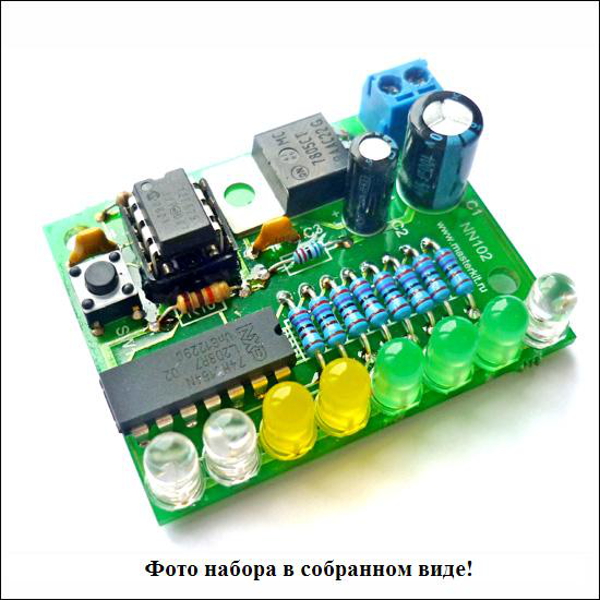 ВведениеУчастникам выдается собранное устройство «Программируемый индикатор уровня напряжения», с введенными в него неисправностями.Задача конкурсантов, найти эти неисправности, заменить элементы, которые, по их мнению, вышли из строя, и описать данную неисправность.Инструкции для соревнующихсяВнимательно осмотреть выданное устройство.Вычислить неисправность.Описать данную неисправностьЗаменить неисправный элемент.После замены всех неисправных элементов, удостовериться что устройство работает правильно.Принципиальная схема: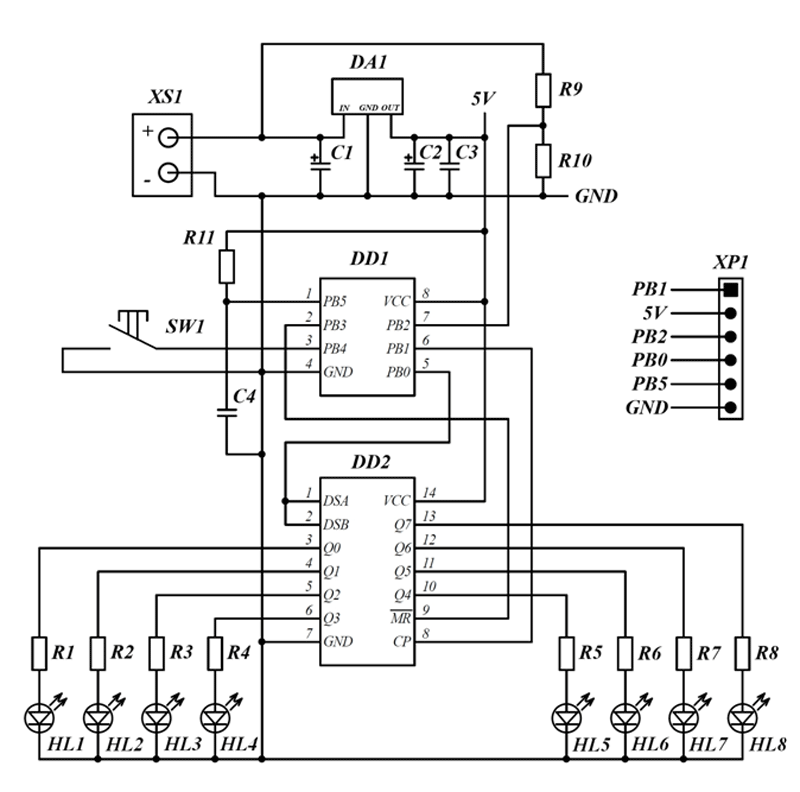 Рис. 1. Принципиальная схемаУсловия работы	Устройство должно показывать уровень напряжения на источнике питания, зелёный цвет будет означать полный порядок, жёлтый будет сигнализировать о том, что напряжение выходит из-под контроля, а свечение красного светодиода будет означать, что Вам необходимо срочно исправить ситуацию.Рис. 2. Таблица неисправностейМожног пользоваться следующими обозначениями:Рис.3. Таблица местоположенийРис. 5. Пример заполнения листа ответовЛист ответов Символ неисправностиОписаниеСимвол неисправностиОписаниеОбрывВисит в высоком состоянииКЗВисит в низком состоянииЗавышенный номинал?Неправильная деталь или соединениеЗаниженный номинал+/-Не верная полярностьМестоположениеПримерПитание+5V/+12V/-5V/+5V/GNDНожка IC IC2_8Компонент  R/C/LR7_1（left/up:1 right/down:2）Тестовая точкаTP1Меду двумя компонентамиR1-R2Defective PartFault SymbolНеисправность #1R1ДО ПослеИзмерение#1Точка: _TP1______1.00V/DIV1.00ms/DIV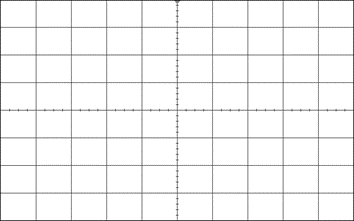 Неисправная частьСимвол неисправностиНеисправность #1ДоПослеИзмерение#1Точка: _______Неисправная частьСимвол неисправностиНеисправность #2ДоПослеИзмерение#1Точка: _______Неисправная частьСимвол неисправностиНеисправность #3ДоПослеИзмерение#1Точка: _______Неисправная частьСимвол неисправностиНеисправность #4ДоПослеИзмерение#1Точка: _______Неисправная частьСимвол неисправностиНеисправность #5ДоПослеИзмерение#1Точка: _______